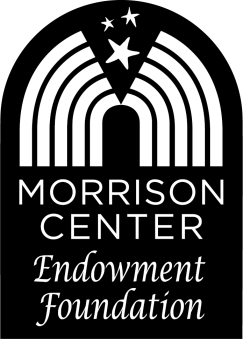 The Morrison Center Endowment Foundation’s goal is to impact quality art performances at the Velma V. Morrison Center for the Performing Arts. We do this by subsidizing production costs for Idaho’s local performing arts groups. Before filling out your  request, read our granting procedure and note the list of items needed. Be aware, requests to fundraise for entities other than the group submitting the grant application will not be considered.                                                                                                                   Granting Procedures: Grants will only be given for performances in the Velma V. Morrison Center. Prior to submitting an application, it is requested that you contact Laura Kendall (lkendall@boisestate.edu) for a Morrison Center Production Quote to include in your request.Grantees are asked to acknowledge the Morrison Center Endowment Foundation in all show related marketing, collateral and curtain speech. We can provide a copy of our new logo.Payment will only be made upon the completion of the performance. To finalize payment we will need a copy of all bills/invoices showing the amount your group would like reimbursed. To help Morrison Center Endowment Foundation in their review, include a cover sheet summarizing these expenses.Following completion of these steps, a payment will be issued by the Morrison Center Endowment Foundation to the Morrison Center for the Performing Arts. Laura Kendall, Executive Director of the Morrison Center, will deposit it into the Center's bank account and the Center will issue you a check for the grant balance due your group (this procedure will continue until we can safely socialize again.)To submit a grant, please email the following items to mcef@harrymorrisonfoundation.org.Application:	a. Section 1: Information about Your Group (only fill out one per grant cycle).	b. Section 2: Performance Application (fill out one form per show). A copy of your annual financial reports: include an income statement & balance sheet for your most recently completed fiscal year.A budget for each production with a detailed breakdown of estimated expenses, projected revenues and final       funding needs.A copy of your Section 501 exemption letter.Optional-a Morrison Center Production Quote.We look forward to partnering with you to bring a positive impact to our community.Justin Wilkerson 				Bonnie WilkersonPresident					Grant Committee ChairApplication date: __________________________Grant applications are due January 1 and July 1 of each yearSection 1Information about Your Group(Only fill out one per grant cycle.)Name of organization: _______________________________________________________________________________Address of organization: _____________________________________________________________________________ I.R.S. identification number (also attach copy of Section 501 exemption letter):__________________________________Grant Writer: _____________________________________Email: _____________________  Telephone: ____________Organization Executive: ____________________________Email: ______________________Telephone: ____________Name & address of the principal officers, directors or trustees:__________________________________________________________________________________________________________________________________________________________________________________________________________________________________________________________________________________________________________________________________________________________________________________________________________________________________________________________________________________________________________Have we contributed to your organization before? __________ If yes, when was the last time?______________________Section 2 Performance Application (Fill out one per show.)Application date: __________________________Title of show: ________________________________________________________________________________Date(s) of show: ______________________________________________________________________________Brief description of show: _______________________________________________________________________ ________________________________________________________________________________________________________________________________________________________________________________________________________________________________________________________________________________________________________________________________________________________________________________________________________Briefly elaborate on why the Endowment should fund this show (how does it benefit the community)? __________________________________________________________________________________________________________________________________________________________________________________________________________________________________________________________________________________________________________________________________________________________________________________________________________________________________________________________________________________________________________Is this a new use for the ? Yes or No. Are you bringing in outside performers? If yes, who? _______________________________________________________What will be the audience ticket price range or subscription price? _____________ What is your projected revenue from ticket/subscription sales? _________________Do you plan to discount ticket prices/subscription if we subsidized this performance? Yes or No.Are you applying to other funding sources?______ If yes,  please list showing requested amount:________________________________________________________________________________________________________________________________________________________________________________________________________________________________________________________________________________________________________________________________________________________________________________________________________Estimated cost of performance (attach a detailed budget with your projected revenue and shortfall)? _________________What is the amount of funding requested from the Morrison Center Endowment Foundation?_______________________